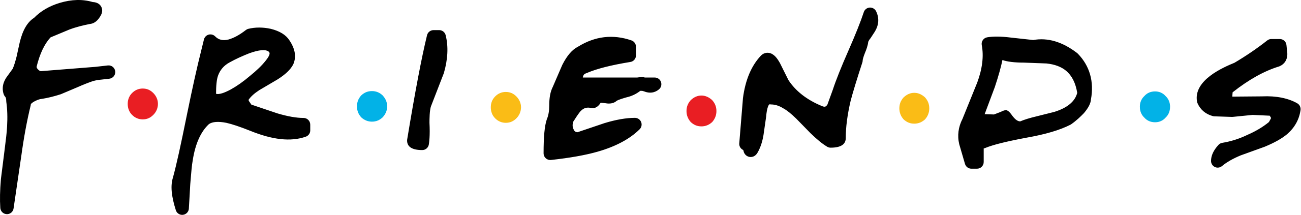 VERSE 11.  So no one told you life was gonna be this way [four claps]2.  Your job's a joke, you're broke, your love life's D.O.A.3.  It's like you're always stuck in second gear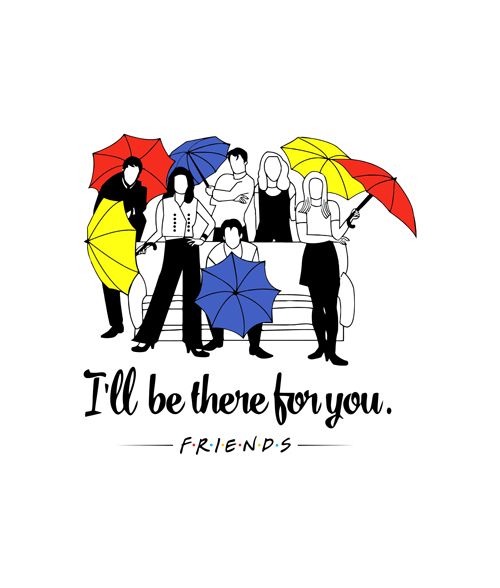 4.  When it hasn't been your day, your week, your month, or even your year, but...CHORUS	5. I'll be there for you		6.  (When the rain starts to pour)	5. I'll be there for you		7.  (Like I've been there before)	5. I'll be there for you		8.  ('Cause you're there for me too)